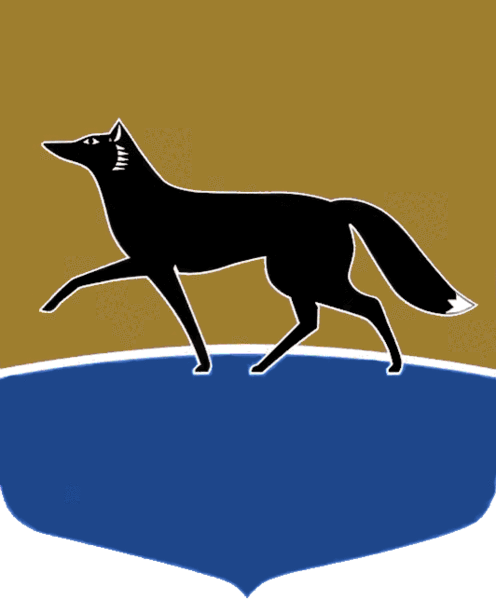 Принято на заседании Думы 28 февраля 2023 года№ 279-VII ДГО внесении изменений 
в решение Думы города 
от 02.12.2021 № 31-VII ДГ 
«О делегировании депутатов Думы города для 
участия в деятельности комиссий, групп, советов, 
других совещательных и координационных органов»В соответствии с пунктом 6 части 1 статьи 14 Регламента Думы города Сургута, утверждённого решением Думы города от 27.04.2006 № 10-IV ДГ, 
Дума города РЕШИЛА: Внести в решение Думы города от 02.12.2021 № 31-VII ДГ 
«О делегировании депутатов Думы города для участия в деятельности комиссий, групп, советов, других совещательных и координационных органов» (в редакции от 30.06.2022 № 166-VII ДГ) следующие изменения:в констатирующей части решения слова «статьи 15» заменить словами «статьи 14»;   в строке 7 приложения к решению слова «Межведомственный координационный совет по вопросам территориального общественного самоуправления» заменить словами «Комиссия по вопросам территориального общественного самоуправления»; 3) строку 64 приложения к решению изложить в следующей редакции:4) строку 68 приложения к решению изложить в следующей редакции:5) приложение к решению дополнить строкой 74 следующего содержания: 2. Администрации города привести свои правовые акты в соответствие 
с настоящим решением.Председатель Думы города							М.Н. Слепов «06» марта 2023 г.64.Рабочая группа по контролю 
за поступлением платежей за аренду муниципального имущества 
и по возмещению расходов бюджета города на оплату коммунальных услуг и содержание общедомового имущества, предусмотренных договорами аренды и безвозмездного пользования муниципальным имуществом Болотов Владимир Николаевич – основной состав.Гужва Богдан Николаевич – резервный состав68.Рабочая группа по контролю 
за поступлением платежей за аренду земельных участковГужва Богдан Николаевич – основной состав.Болотов Владимир Николаевич – резервный состав74.Рабочая группа по предварительному обсуждению имущественных вопросовБолотов Владимир Николаевич. Олейников Александр Игоревич.ПономаревВиктор Георгиевич.СлеповМаксим Николаевич.ТрапезниковаЭмилия Ринатовна  